Domanda di autorizzazione per lo svolgimento dello spettacolo viaggianteAi sensi dell'articolo 69 del Regio Decreto 18/06/1931, n°773CHIEDEil rilascio dell'autorizzazione allo svolgimento dell'attività dello spettacolo viaggiantecollocazioneAttrazioni da installare ai sensi dell’art. 4 della Legge 18.03.1968 n° 337Valendosi della facoltà prevista dall'articolo 46 e dall'articolo 47 del Decreto del Presidente della Repubblica 28/12/2000, n.445, consapevole  delle sanzioni penali previste dall'articolo 76 del Decreto del Presidente della Repubblica 28/12/2000, n.445 e dall'articolo 483 del Codice Penale nel caso di dichiarazioni non veritiere e di falsità in atti,DICHIARAche  nei  propri  confronti  non sono  state  applicate  con  provvedimento  definitivo  una delle  misure  di prevenzione previste dal libro I, titoli I, capo II del Decreto Legislativo 06/09/2011 n. 159 (" Codice delle leggi antimafia e delle misure di prevenzione, nonchè nuove disposizioni in materia di documentazione antimafia ")di  non  aver  riportato  condanne   penali  ostative  allo  svolgimento   dell'attività  e  di  non  essere  destinatario  di provvedimenti   che  riguardano   l'applicazione   di  misure   di  prevenzione,   di  decisioni  civili  e  di  provvedimenti amministrativi iscritti nel casellario giudiziale ai sensi degli articoli 11 e 92 del Regio Decreto 18/06/1931, n. 773di non essere incapace di obbligarsi ai sensi dell'articolo 131 del Regio Decreto 18/06/1931, N°773che l'attività sarà svolta nel rispetto delle norme applicabili all'attività (ad es. in materia di urbanistica, igiene pubblica, igiene  edilizia,  igiene  animale,  tutela  ambientale,  tutela  della  salute  nei  luoghi  di  lavoro,  sicurezza  alimentare, regolamenti locali di polizia urbana annonaria)Nel caso in cui sia richiesta, la relazione tecnica attestante parere favorevole in ordine alle condizioni di solidità e sicurezza del complesso  circense può essere presentata  anche dopo l'invio della domanda di autorizzazione ma, in ogni caso, obbligatoriamente, prima dell'inizio dell'attività									FIRMATA DIGITALMENTE									(ESTENSIONE FILE PKCS#7)COMUNE DI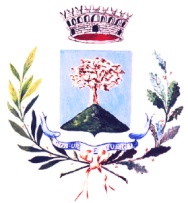  MONTE ROMANOAl sig. Sindaco del Comune di Monte RomanoPEC: suap@pec.comune.monteromano.vt.itMARCA DA BOLLOEURO 16.00Il sottoscrittoIl sottoscrittoIl sottoscrittoIl sottoscrittoIl sottoscrittoIl sottoscrittoIl sottoscrittoIl sottoscrittoIl sottoscrittoIl sottoscrittoIl sottoscrittoCognomeCognomeCognomeCognomeNomeNomeNomeNomeCodice FiscaleCodice FiscaleCodice FiscaleData di nascitaData di nascitaData di nascitaSesso (M/F)CittadinanzaCittadinanzaCittadinanzaCittadinanzaLuogo di nascitaLuogo di nascitaLuogo di nascitaResidenzaResidenzaResidenzaResidenzaResidenzaResidenzaResidenzaResidenzaResidenzaResidenzaResidenzaProvinciaComuneComuneComuneComuneIndirizzoIndirizzoIndirizzoIndirizzoCivicoCAPTelefonoTelefonoFaxFaxFaxE-mail PEC (domicilio digitale)E-mail PEC (domicilio digitale)E-mail PEC (domicilio digitale)E-mail PEC (domicilio digitale)E-mail PEC (domicilio digitale)E-mail PEC (domicilio digitale)in qualità di (questa sezione deve essere compilata se il dichiarante non è la persona fisica)in qualità di (questa sezione deve essere compilata se il dichiarante non è la persona fisica)in qualità di (questa sezione deve essere compilata se il dichiarante non è la persona fisica)in qualità di (questa sezione deve essere compilata se il dichiarante non è la persona fisica)in qualità di (questa sezione deve essere compilata se il dichiarante non è la persona fisica)in qualità di (questa sezione deve essere compilata se il dichiarante non è la persona fisica)in qualità di (questa sezione deve essere compilata se il dichiarante non è la persona fisica)in qualità di (questa sezione deve essere compilata se il dichiarante non è la persona fisica)in qualità di (questa sezione deve essere compilata se il dichiarante non è la persona fisica)in qualità di (questa sezione deve essere compilata se il dichiarante non è la persona fisica)in qualità di (questa sezione deve essere compilata se il dichiarante non è la persona fisica)RuoloRuoloRuoloRuoloRuoloRuoloRuoloRuoloRuoloRuoloRuoloDenominazione/Ragione socialeDenominazione/Ragione socialeDenominazione/Ragione socialeDenominazione/Ragione socialeDenominazione/Ragione socialeDenominazione/Ragione socialeDenominazione/Ragione socialeDenominazione/Ragione socialeDenominazione/Ragione socialeTipologiaTipologiaSede legaleSede legaleSede legaleSede legaleSede legaleSede legaleSede legaleSede legaleSede legaleSede legaleSede legaleProvinciaComuneComuneComuneComuneIndirizzoIndirizzoIndirizzoIndirizzoCivicoCAPCodice FiscaleCodice FiscaleCodice FiscaleCodice FiscaleCodice FiscaleCodice FiscalePartita IVAPartita IVAPartita IVAPartita IVAPartita IVATelefonoTelefonoTelefonoTelefonoTelefonoTelefonoFaxFaxFaxFaxFaxIscrizione al Registro Imprese della Camera di CommercioIscrizione al Registro Imprese della Camera di CommercioIscrizione al Registro Imprese della Camera di CommercioIscrizione al Registro Imprese della Camera di CommercioIscrizione al Registro Imprese della Camera di CommercioIscrizione al Registro Imprese della Camera di CommercioProvinciaNumero iscrizioneNumero iscrizioneNumero iscrizioneNumero iscrizionein possesso del seguente titolo autorizzativoin possesso del seguente titolo autorizzativoin possesso del seguente titolo autorizzativoin possesso del seguente titolo autorizzativoTitolo autorizzativo esercizio all'attivitàNumeroDataEnte di riferimentoautorizzazionearticolo 69 del Regio Decreto 18/06/1931, n. 773collocata in MONTE ROMANO collocata in MONTE ROMANO collocata in MONTE ROMANO collocata in MONTE ROMANO collocata in MONTE ROMANO collocata in MONTE ROMANO collocata in MONTE ROMANO collocata in MONTE ROMANO collocata in MONTE ROMANO TipoTipoCodice catastaleSezioneFoglioNumeroSubalternoCategoriaMappaProvinciaComuneIndirizzoIndirizzoIndirizzoCivicoBarratoPianoMappaVITERBOMONTE ROMANOUlteriori particelle o subalterni (allegare il modulo "ulteriori particelle o subalterni oggetto del procedimento")Ulteriori particelle o subalterni (allegare il modulo "ulteriori particelle o subalterni oggetto del procedimento")Ulteriori particelle o subalterni (allegare il modulo "ulteriori particelle o subalterni oggetto del procedimento")Ulteriori particelle o subalterni (allegare il modulo "ulteriori particelle o subalterni oggetto del procedimento")Ulteriori particelle o subalterni (allegare il modulo "ulteriori particelle o subalterni oggetto del procedimento")Ulteriori particelle o subalterni (allegare il modulo "ulteriori particelle o subalterni oggetto del procedimento")Ulteriori particelle o subalterni (allegare il modulo "ulteriori particelle o subalterni oggetto del procedimento")Ulteriori particelle o subalterni (allegare il modulo "ulteriori particelle o subalterni oggetto del procedimento")Ulteriori particelle o subalterni (allegare il modulo "ulteriori particelle o subalterni oggetto del procedimento")il procedimento riguarda   ulteriori particelle o subalterniil procedimento riguarda   ulteriori particelle o subalterniil procedimento riguarda   ulteriori particelle o subalterniil procedimento riguarda   ulteriori particelle o subalterniil procedimento riguarda   ulteriori particelle o subalterniil procedimento riguarda   ulteriori particelle o subalterniil procedimento riguarda   ulteriori particelle o subalterniil procedimento riguarda   ulteriori particelle o subalterniil procedimento riguarda   ulteriori particelle o subalternisuolo privatosuolo privatosuolo privatosuolo privatosuolo privatosuolo privatosuolo privatosuolo privatosuolo privatosuolo privatosuolo pubblicosuolo pubblicosuolo pubblicosuolo pubblicosuolo pubblicosuolo pubblicosuolo pubblicosuolo pubblicosuolo pubblicosuolo pubblicoTitolo autorizzativoTitolo autorizzativoTitolo autorizzativoTitolo autorizzativoTitolo autorizzativoNumero concessioneNumero concessioneNumero concessioneData concessione/Data richiestaData concessione/Data richiestaconcessione occupazione suolo pubblicoconcessione occupazione suolo pubblicoconcessione occupazione suolo pubblicoconcessione occupazione suolo pubblicoha fatto richiesta di concessione occupazione suolo pubblicoha fatto richiesta di concessione occupazione suolo pubblicoha fatto richiesta di concessione occupazione suolo pubblicoha fatto richiesta di concessione occupazione suolo pubblicoha fatto richiesta di concessione occupazione suolo pubblicoha fatto richiesta di concessione occupazione suolo pubblicoha fatto richiesta di concessione occupazione suolo pubblicorichiede congiuntamente concessione occupazione suolo pubblicorichiede congiuntamente concessione occupazione suolo pubblicorichiede congiuntamente concessione occupazione suolo pubblicorichiede congiuntamente concessione occupazione suolo pubblicorichiede congiuntamente concessione occupazione suolo pubblicorichiede congiuntamente concessione occupazione suolo pubblicorichiede congiuntamente concessione occupazione suolo pubblicorichiede congiuntamente concessione occupazione suolo pubblicorichiede congiuntamente concessione occupazione suolo pubblicoDescrizione eventuale manomissione di suolo pubblicoDescrizione eventuale manomissione di suolo pubblicoDescrizione eventuale manomissione di suolo pubblicoDescrizione eventuale manomissione di suolo pubblicoDescrizione eventuale manomissione di suolo pubblicoDescrizione eventuale manomissione di suolo pubblicoDescrizione eventuale manomissione di suolo pubblicoDescrizione eventuale manomissione di suolo pubblicoDescrizione eventuale manomissione di suolo pubblicoDescrizione eventuale manomissione di suolo pubblicodalle seguenti caratteristichedalle seguenti caratteristichedalle seguenti caratteristichedalle seguenti caratteristichedalle seguenti caratteristichedalle seguenti caratteristichedalle seguenti caratteristichedalle seguenti caratteristichedalle seguenti caratteristichedalle seguenti caratteristichedalle seguenti caratteristicheDenominazioneDenominazioneDenominazioneDenominazioneDenominazioneDenominazioneDenominazioneDenominazioneDenominazioneDenominazioneDenominazioneGiorno inizialeGiorno inizialeGiorno inizialeGiorno inizialeGiorno finaleGiorno finaleGiorno finaleGiorno finaleGiorno finaleGiorno finaleGiorno finaleAffluenza/capienzaAffluenza/capienzaAffluenza/capienzaAffluenza/capienzaAffluenza/capienzaAffluenza/capienzaAffluenza/capienzaAffluenza/capienzaAffluenza/capienzaAffluenza/capienzaAffluenza/capienzaattività con capienza complessiva pari o inferiore a 200 persone(presentare, prima dell'inizio dell'attività, relazione tecnica attestante la rispondenza dell’area, delle strutture e degli impianti alle regole tecniche definite dalla normativa vigente, in particolare in ordine alle condizioni di solidità e sicurezza del complesso circense, conseguente all’accertamento e verifica dei requisiti indicati dal Decreto Ministeriale 19/08/1996)attività con capienza complessiva pari o inferiore a 200 persone(presentare, prima dell'inizio dell'attività, relazione tecnica attestante la rispondenza dell’area, delle strutture e degli impianti alle regole tecniche definite dalla normativa vigente, in particolare in ordine alle condizioni di solidità e sicurezza del complesso circense, conseguente all’accertamento e verifica dei requisiti indicati dal Decreto Ministeriale 19/08/1996)attività con capienza complessiva pari o inferiore a 200 persone(presentare, prima dell'inizio dell'attività, relazione tecnica attestante la rispondenza dell’area, delle strutture e degli impianti alle regole tecniche definite dalla normativa vigente, in particolare in ordine alle condizioni di solidità e sicurezza del complesso circense, conseguente all’accertamento e verifica dei requisiti indicati dal Decreto Ministeriale 19/08/1996)attività con capienza complessiva pari o inferiore a 200 persone(presentare, prima dell'inizio dell'attività, relazione tecnica attestante la rispondenza dell’area, delle strutture e degli impianti alle regole tecniche definite dalla normativa vigente, in particolare in ordine alle condizioni di solidità e sicurezza del complesso circense, conseguente all’accertamento e verifica dei requisiti indicati dal Decreto Ministeriale 19/08/1996)attività con capienza complessiva pari o inferiore a 200 persone(presentare, prima dell'inizio dell'attività, relazione tecnica attestante la rispondenza dell’area, delle strutture e degli impianti alle regole tecniche definite dalla normativa vigente, in particolare in ordine alle condizioni di solidità e sicurezza del complesso circense, conseguente all’accertamento e verifica dei requisiti indicati dal Decreto Ministeriale 19/08/1996)attività con capienza complessiva pari o inferiore a 200 persone(presentare, prima dell'inizio dell'attività, relazione tecnica attestante la rispondenza dell’area, delle strutture e degli impianti alle regole tecniche definite dalla normativa vigente, in particolare in ordine alle condizioni di solidità e sicurezza del complesso circense, conseguente all’accertamento e verifica dei requisiti indicati dal Decreto Ministeriale 19/08/1996)attività con capienza complessiva pari o inferiore a 200 persone(presentare, prima dell'inizio dell'attività, relazione tecnica attestante la rispondenza dell’area, delle strutture e degli impianti alle regole tecniche definite dalla normativa vigente, in particolare in ordine alle condizioni di solidità e sicurezza del complesso circense, conseguente all’accertamento e verifica dei requisiti indicati dal Decreto Ministeriale 19/08/1996)attività con capienza complessiva pari o inferiore a 200 persone(presentare, prima dell'inizio dell'attività, relazione tecnica attestante la rispondenza dell’area, delle strutture e degli impianti alle regole tecniche definite dalla normativa vigente, in particolare in ordine alle condizioni di solidità e sicurezza del complesso circense, conseguente all’accertamento e verifica dei requisiti indicati dal Decreto Ministeriale 19/08/1996)attività con capienza complessiva pari o inferiore a 200 persone(presentare, prima dell'inizio dell'attività, relazione tecnica attestante la rispondenza dell’area, delle strutture e degli impianti alle regole tecniche definite dalla normativa vigente, in particolare in ordine alle condizioni di solidità e sicurezza del complesso circense, conseguente all’accertamento e verifica dei requisiti indicati dal Decreto Ministeriale 19/08/1996)attività con capienza complessiva pari o inferiore a 200 persone(presentare, prima dell'inizio dell'attività, relazione tecnica attestante la rispondenza dell’area, delle strutture e degli impianti alle regole tecniche definite dalla normativa vigente, in particolare in ordine alle condizioni di solidità e sicurezza del complesso circense, conseguente all’accertamento e verifica dei requisiti indicati dal Decreto Ministeriale 19/08/1996)attività con capienza complessiva superiore a 200 personeattività con capienza complessiva superiore a 200 personeattività con capienza complessiva superiore a 200 personeattività con capienza complessiva superiore a 200 personeattività con capienza complessiva superiore a 200 personeattività con capienza complessiva superiore a 200 personeattività con capienza complessiva superiore a 200 personeattività con capienza complessiva superiore a 200 personeattività con capienza complessiva superiore a 200 personeattività con capienza complessiva superiore a 200 personeCapienza complessivaCapienza complessivaCapienza complessivaCapienza complessivaCapienza complessivaCapienza complessivaCapienza complessivaCapienza complessivaCapienza complessivaCapienza complessivaPersone n°Persone n°Persone n°Persone n°Persone n°Persone n°Persone n°Persone n°Persone n°Persone n°Titolo autorizzativoTitolo autorizzativoTitolo autorizzativoTitolo autorizzativoTitolo autorizzativoTitolo autorizzativoNumeroNumeroNumeroDatalicenza di agibilità temporaneaarticolo 80 del Regio Decreto 18/06/1931, n. 773licenza di agibilità temporaneaarticolo 80 del Regio Decreto 18/06/1931, n. 773licenza di agibilità temporaneaarticolo 80 del Regio Decreto 18/06/1931, n. 773licenza di agibilità temporaneaarticolo 80 del Regio Decreto 18/06/1931, n. 773licenza di agibilità temporaneaarticolo 80 del Regio Decreto 18/06/1931, n. 773ha fatto richiesta di licenza di agibilità temporaneaarticolo 80 del Regio Decreto 18/06/1931, n. 773ha fatto richiesta di licenza di agibilità temporaneaarticolo 80 del Regio Decreto 18/06/1931, n. 773ha fatto richiesta di licenza di agibilità temporaneaarticolo 80 del Regio Decreto 18/06/1931, n. 773ha fatto richiesta di licenza di agibilità temporaneaarticolo 80 del Regio Decreto 18/06/1931, n. 773ha fatto richiesta di licenza di agibilità temporaneaarticolo 80 del Regio Decreto 18/06/1931, n. 773ha fatto richiesta di licenza di agibilità temporaneaarticolo 80 del Regio Decreto 18/06/1931, n. 773ha fatto richiesta di licenza di agibilità temporaneaarticolo 80 del Regio Decreto 18/06/1931, n. 773ha fatto richiesta di licenza di agibilità temporaneaarticolo 80 del Regio Decreto 18/06/1931, n. 773richiede congiuntamente licenza di agibilità temporaneaarticolo 80 del Regio Decreto 18/06/1931, n. 773richiede congiuntamente licenza di agibilità temporaneaarticolo 80 del Regio Decreto 18/06/1931, n. 773richiede congiuntamente licenza di agibilità temporaneaarticolo 80 del Regio Decreto 18/06/1931, n. 773richiede congiuntamente licenza di agibilità temporaneaarticolo 80 del Regio Decreto 18/06/1931, n. 773richiede congiuntamente licenza di agibilità temporaneaarticolo 80 del Regio Decreto 18/06/1931, n. 773richiede congiuntamente licenza di agibilità temporaneaarticolo 80 del Regio Decreto 18/06/1931, n. 773richiede congiuntamente licenza di agibilità temporaneaarticolo 80 del Regio Decreto 18/06/1931, n. 773richiede congiuntamente licenza di agibilità temporaneaarticolo 80 del Regio Decreto 18/06/1931, n. 773richiede congiuntamente licenza di agibilità temporaneaarticolo 80 del Regio Decreto 18/06/1931, n. 773Presenza animaliPresenza animaliPresenza animaliPresenza animaliPresenza animaliPresenza animaliPresenza animaliPresenza animaliPresenza animaliPresenza animaliPresenza animalil'attività non prevede la presenza di animalil'attività non prevede la presenza di animalil'attività non prevede la presenza di animalil'attività non prevede la presenza di animalil'attività non prevede la presenza di animalil'attività non prevede la presenza di animalil'attività non prevede la presenza di animalil'attività non prevede la presenza di animalil'attività non prevede la presenza di animalil'attività non prevede la presenza di animalil'attività prevede la presenza di animalil'attività prevede la presenza di animalil'attività prevede la presenza di animalil'attività prevede la presenza di animalil'attività prevede la presenza di animalil'attività prevede la presenza di animalil'attività prevede la presenza di animalil'attività prevede la presenza di animalil'attività prevede la presenza di animalil'attività prevede la presenza di animaliClassificazioneClassificazioneClassificazioneClassificazioneClassificazioneClassificazioneClassificazioneClassificazioneClassificazioneClassificazioneanimali non pericolosianimali non pericolosianimali non pericolosianimali non pericolosianimali non pericolosianimali non pericolosianimali non pericolosianimali non pericolosianimali non pericolosianimali anche pericolosianimali anche pericolosianimali anche pericolosianimali anche pericolosianimali anche pericolosianimali anche pericolosianimali anche pericolosianimali anche pericolosianimali anche pericolosiTitolo autorizzativoNumeroNumeroDataDataDataEnte di riferimentoEnte di riferimentoEnte di riferimentonulla osta veterinario rilasciato dall'ASLdichiarazione  idoneità  detenzione  animali pericolosi rilasciata dal PrefettoDenominazione ministerialeDenominazione ministerialeMisureData registrazioneCodice identificativoMezzi presenti (roulottes di abitazione, mezzi di trasporto, ecc.)Mezzi presenti (roulottes di abitazione, mezzi di trasporto, ecc.)Mezzi presenti (roulottes di abitazione, mezzi di trasporto, ecc.)Mezzi presenti (roulottes di abitazione, mezzi di trasporto, ecc.)Mezzi presenti (roulottes di abitazione, mezzi di trasporto, ecc.)DescrizioneDescrizioneDimensioni area occupataNumero mezziTargaimpatto acusticoimpatto acusticoimpatto acusticoimpatto acusticoimpatto acusticoAssoggettabilità alla presentazione di valutazione di impatto acusticoAssoggettabilità alla presentazione di valutazione di impatto acusticoAssoggettabilità alla presentazione di valutazione di impatto acusticoAssoggettabilità alla presentazione di valutazione di impatto acusticoAssoggettabilità alla presentazione di valutazione di impatto acusticonon soggetto a presentazione di valutazione di impatto acustico in quantonon soggetto a presentazione di valutazione di impatto acustico in quantonon soggetto a presentazione di valutazione di impatto acustico in quantonon soggetto a presentazione di valutazione di impatto acustico in quantodurante l'esercizio dell'attività saranno rispettati i limiti fissati dalla vigente normativadurante l'esercizio dell'attività saranno rispettati i limiti fissati dalla vigente normativadurante l'esercizio dell'attività saranno rispettati i limiti fissati dalla vigente normativasoggetto a presentazione di valutazione di impatto acusticosoggetto a presentazione di valutazione di impatto acusticosoggetto a presentazione di valutazione di impatto acusticosoggetto a presentazione di valutazione di impatto acusticoTitolo autorizzativoTitolo autorizzativoNumeroDataottenuto autorizzazione in deroga alle emissioni sonoreha presentato domanda di autorizzazione in deroga alle emissioni sonoreha presentato domanda di autorizzazione in deroga alle emissioni sonorepresenta congiuntamente domanda di autorizzazione in deroga alle emissioni sonorepresenta congiuntamente domanda di autorizzazione in deroga alle emissioni sonorepresenta congiuntamente domanda di autorizzazione in deroga alle emissioni sonoreElenco degli allegati(barrare tutti gli allegati richiesti in fase di presentazione della pratica)Elenco degli allegati(barrare tutti gli allegati richiesti in fase di presentazione della pratica)Copia della licenza di P. S.Copia della C.I. dell’interessatocopia del certificato annuale di collaudo del complessocopia della polizza assicurativa o fidejussione bancaria a copertura della responsabilità civile verso terzi riguardante le attrazioni con relativa quietanza attestante la validità anche per il periodo di allestimento e smontaggiodocumentazione fotografica esplicativa a colori che illustra lo stato attuale dei luoghi e l'ambiente circostantedocumentazione relativa agli impianti elettricidocumentazione relativa ai materiali di rivestimento, di pavimentazione ed arredodocumentazione relativa alle strutture ed ai serramenti REI e all'impianto fisso di estinzione incendidomanda di autorizzazione in deroga alle emissioni sonoreplanimetria in scala non inferiore a 1:100, quotata, dell'area interessata dalla occupazione con indicazione dei limiti sul fronte strada dei locali dell'esercizioplanimetria  indicante  la disposizione,  il numero  dei  posti  a sedere,  l'accesso  principale,  le uscite  di sicurezza, l'ubicazione dei carri per servizi elettrici e termici e il posizionamento dei punti luce di sicurezzarelazione tecnica attestante la rispondenza dell’area, delle strutture e degli impianti alle regole tecniche definite dalla normativa  vigente,  in particolare  in ordine alle condizioni  di solidità  e sicurezza,  conseguente  all’accertamento  e verifica dei requisiti indicati dal Decreto Ministeriale 19/08/1996pagamento dell'imposta di bolloricevuta dei diritti di segreteria/istruttoria(da allegare se previsti)copia del permesso di soggiorno(da allegare in caso di cittadino extracomunitario)ulteriori particelle o subalterni oggetto del procedimentoaltri allegati (specificare)